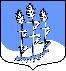 СОВЕТ ДЕПУТАТОВ                             муниципального образования Гостицкое сельское поселение Сланцевского муниципального района Ленинградской области(четвёртого созыва)РЕШЕНИЕ00.00.2021                                                                                                         № 00О состоянии готовности жилищного фонда Гостицкого сельского поселения к функционированию в зимних условиях 2021-2022г.г.Заслушав информацию генерального директора Общества с ограниченной ответственностью «УК Гостицы» Фаренюка С.Ю. о состоянии готовности жилищного фонда Гостицкого сельского поселения к функционированию в зимних условиях 2021-2022г.г., совет депутатов муниципального образования Гостицкое сельское поселение Сланцевского муниципального района Ленинградской области РЕШИЛ: 1. Принять информацию генерального директора Общества с ограниченной ответственностью «УК Гостицы» Фаренюка С.Ю. о состоянии готовности жилищного фонда Гостицкого сельского поселения к функционированию в зимних условиях 2021-2022г.г. к сведению.2.Рекомендовать генеральному директору Общества с ограниченной ответственностью «УК Гостицы» Фаренюку С.Ю. продолжить работу по приведению жилищного фонда Гостицкого сельского поселения к устойчивому функционированию в зимних условиях 2021-2022 г.г.Глава муниципального образования                                               А.В.Ильин